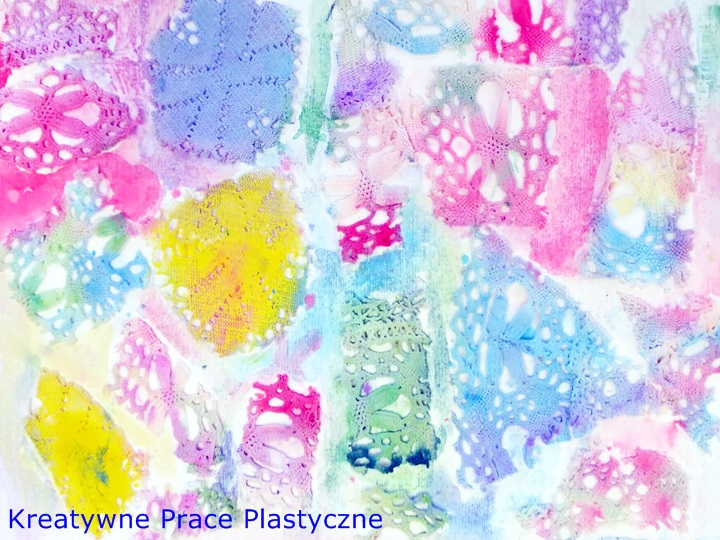 CERTYFIKATUKOŃCZENIA MIĘDZYNARODOWEGOPROJEKTU EDUKACYJNEGOKREATYWNE PRACE PLASTYCZNE2021/22Klasa 1AZespół Szkolno – Przedszkolny w CzerminieSYLWIA WOSZCZYNA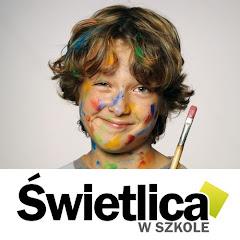 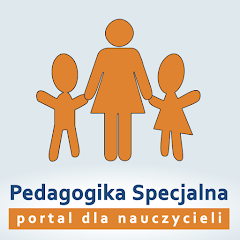 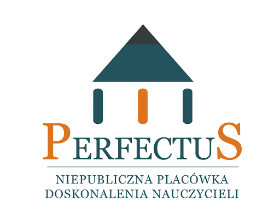 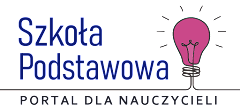 AUTOR I ORGANIZATOR PROJEKTUwww.kreatywnepraceplastyczne.blogspot.com